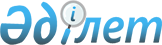 ІІ-сайланған Алматы қалалық Мәслихатының 2000 жылғы 27 қыркүйектегі "Алматы қаласын басқару және Қазақстан Республикасы министрліктерінің, ведомстволарының және комитеттерінің аумақтық органдарымен өзара байланыс схемасын бекіту туралы" VІ-сессиясының шешіміне өзгерістер мен толықтырулар енгізу туралы
					
			Күшін жойған
			
			
		
					Алматы қалалық Мәслихатының шешімі IІ сайланған XІІІ сессиясының 2001 жылғы 05 желтоқсандағы. Алматы қалалық Әділет басқармасында 2001 жылғы 19 желтоқсанда N 413 тіркелді. Күші жойылды - ІІІ сайланған Алматы қаласы мәслихатының ХХІІІ сессиясының 2006 жылғы 15 мамырдағы N 255 шешімімен

      Қазақстан Республикасы Конституциясының  K951000_  86 бабына, "Қазақстан Республикасындағы жергілікті мемлекеттік басқару туралы"  Z010148_  Қазақстан Республикасы Заңының 6 бабына, Алматы қаласы әкімінің ұсынысына сәйкес ІІ-сайланған Алматы қалалық Мәслихаты шешім қабылдады:  

      ІІ-сайланған Алматы қалалық Мәслихатының 2000 жылғы 27 қыркүйектегі  

  "Алматы қаласын басқару және Қазақстан Республикасы министрліктерінің,  ведомстволарының және комитеттерінің аумақтық органдарымен өзара байланыс  схемасын бекіту туралы"   V00R214_   VІ-сессиясының шешіміне қосымшаға сәйкес  өзгерістер мен толықтырулар енгізілсін.        II сайланған Алматы       қалалық Мәслихатының      ХIII сессиясының төрағасы                               ІI сайланған Алматы       қалалық Мәслихатының      хатшысы        

                                         2001 жылғы 05 желтоқсандағы                                           II сайланған Алматы қалалық                                                 Мәслихатының ХIII сессиясының                                            шешiмiне қосымша 



               Алматы қаласын басқару және Қазақстан Республикасының  

              аумақтық министрлік, ведомстволық және комитеттер              органдарымен өзара бірлесіп жұмыс жасау сұлбасы            РҚАО-ның ескертуі: Сұлбаны қағаз мәтіннен қараңыз.              II сайланған Алматы       қалалық Мәслихатының      ХIII сессиясының төрағасы                               ІI сайланған Алматы       қалалық Мәслихатының      хатшысы 
					© 2012. Қазақстан Республикасы Әділет министрлігінің «Қазақстан Республикасының Заңнама және құқықтық ақпарат институты» ШЖҚ РМК
				